Медаль «За отвагу»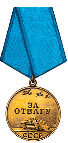 Награждён  14 сентября 1943Первая страница приказа: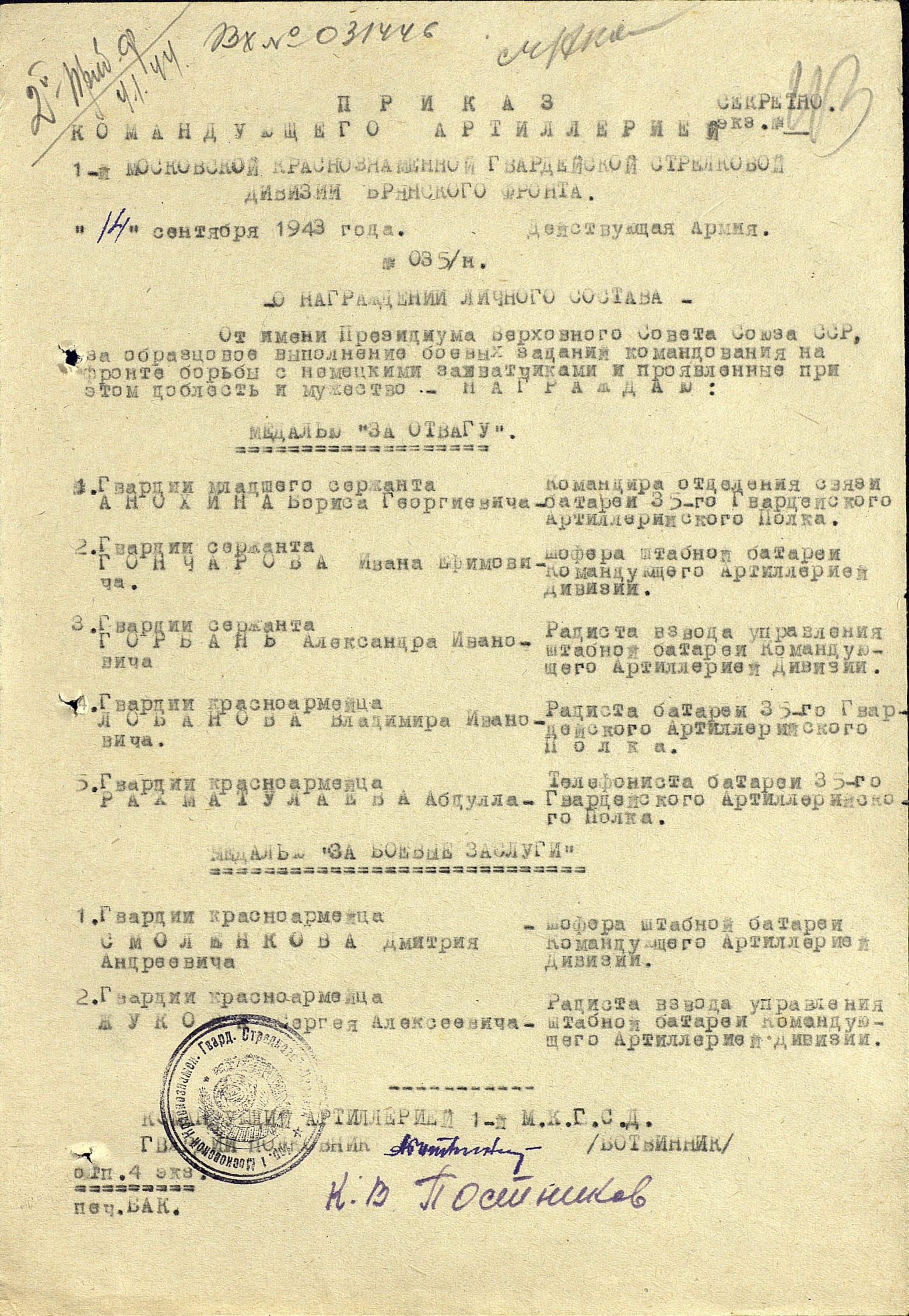 